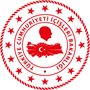 GÜNLÜDÜR
        Mahalli İdareler Personelinin Görevde Yükselme ve Unvan Değişikliği Esaslarına Dair Yönetmelik kapsamında, 2019 yılında yapılacak mahalli idareler (il özel idareleri ile bunların üyesi olduğu mahalli idare birlikleri) personeli görevde yükselme ve unvan değişikliği sınavının aşağıdaki usul ve esaslar dâhilinde yürütülmesi uygun görülmüştür.        1.   Mahalli idareler, Yönetmeliğin 11 inci maddesindeki esaslara uygun olarak (Şubat ayının sonuna kadar) görevde yükselme ve unvan değişikliği sınavına tabi tutmak istediği personelin niteliklerini ve sayısını valiliklere bildireceklerdir. Valiliklere gelen başvurular,  tek liste halinde en geç 15 Mart 2019 tarihine kadar Bakanlığımıza gönderilecek ve listeler Bakanlığımızca birleştirilerek sınavı yapacak kuruma bildirilecektir.        2. Mahalli idareler personelinin görevde yükselme ve unvan değişikliği sınavı Anadolu Üniversitesi tarafından gerçekleştirilecektir.        3. Mahalli idareler personelinin görevde yükselme ve unvan değişikliği sınavına Valiliklerin Bakanlığımıza göndereceği listelerde yer alan personel katılabilecektir. 
        4.  Kayıt İşlemleri:        a)    Anadolu Üniversitesi Yerel Yönetimler e-Sertifika Programına kayıtlar 17.06.2019 – 05.07.2019 tarihleri arasında internet üzerinden gerçekleştirilecektir:        b)   Adaylar, http://esertifika.anadolu.edu.tr adresinde kayıt başvuru formunu dolduracaklar, fotoğraflarını sisteme yükleyecekler ve başvuru formunun doğruluğunu onaylayacaklardır.
        c)   Adaylar, Anadolu Üniversitesi Yerel Yönetimler e-Sertifika Programına katılım ücreti olan 100 TL’yi kayıt başvuru formunda belirtilen banka hesabına yatıracaklardır.
        5.Adaylar, sınav giriş belgelerini, 30.09.2019 tarihinden itibaren http://esertifika.anadolu.edu.tradresinden çıktı alarak temin edecekler ve sınav sırasında yanlarında bulunduracaklardır.        6. Adaylar, 06.10.2019 tarihinde tek oturumda kayıtlı oldukları sınav konularından görevde yükselme sınavına gireceklerdir. Sınav çoktan seçmeli test usulü ile yapılacaktır. Sınav süresi 90 dakika olup, sınavda her dersten 20’şer soru olmak üzere toplam 60 soru sorulacaktır.
        7. Adaylar, 06.10.2019 tarihinde tek oturumda kayıtlı oldukları sınav konularından unvan değişikliği sınavına gireceklerdir. Sınav çoktan seçmeli test usulü ile yapılacaktır. Sınav süresi 90 dakika olup, sınavda her dersten 20’şer soru olmak üzere toplam 60 soru sorulacaktır. 
        8. Sınavlar, 81 ilde düzenlenecek olup, adaylar kayıt başvurusu sırasında tercih etmiş oldukları merkezde sınava gireceklerdir.       9. Sınav notları Anadolu Üniversitesi tarafından 21.10.2019 tarihinde adaylara internet üzerinden duyurulacak ve aynı hafta içinde Bakanlığa iletilecektir. Adayların görevde yükselme ve unvan değişikliği sınav sonuçları İçişleri Bakanlığı tarafından 11.11.2019 tarihinden itibaren duyurulacaktır.        10. Sınavların Yönetmelik hükümlerine uygun olarak yürütülebilmesi için; mahalli idarelerde teşkil edilen sınav kurullarının, sınav açılan kadro unvanlarına yapılan başvuruları; eğitim, hizmet süresi, kadro derecesi ve benzeri hususları dikkate alarak değerlendirmesi gerekmektedir.        Konunun il özel idareleri ile bunların kurdukları birlik, müessese, işletme ve  bunlara bağlı döner sermayeli kuruluşlara bildirilmesini, mahalli idareler personelinin görevde yükselme ve unvan değişikliği sınavı ile ilgili iş ve işlemlerin Yönetmelik hükümleri doğrultusunda herhangi bir aksaklığa meydan verilmeden yürütülmesi için gerekli planlama ve koordinasyonun Valiliğinizce yapılmasını ve görevde yükselme ve unvan değişikliği sınavına katılacakların ayrı olmak ve birleştirilmiş liste halinde (excel formatında) hazırlanarak öncelikle ozelidare.illeridaresi@icisleri.gov.tr adresine e-posta yoluyla, üzerinde mutabakat sağlandıktan sonra da e-içişleri üzerinden ve posta yoluyla Bakanlığımıza iletilmesi hususunda;        Bilgi ve gereğini önemle rica ederim.EK :DAĞITIM :T.C.
İÇİŞLERİ BAKANLIĞI
İller İdaresi Genel MüdürlüğüSayı   :93127266-774.05.07-E.30107/01/2019Konu :Görevde Yükselme ve 
Unvan Değişikliği SınavıGörevde Yükselme ve 
Unvan Değişikliği SınavıD O S Y AMuhterem İNCE
Bakan a.
Vali
Bakan Yardımcısı1- Sınav takvimi çizelgesi (1 sayfa)
2- Görevde yükselme sınav konuları (6 sayfa)
3- Unvan değişikliği sınav konuları (1 sayfa)
4- Görevde yükselme sınav formu (1 sayfa)
5- Unvan değişikliği sınav formu (1 sayfa)Gereği: Bilgi:
51 İL VALİLİĞİNE
ANKARA VALİLİĞİNEANADOLU ÜNİVERSİTESİNE
(Açıköğretim Fakültesi)